中国新商业空间大奖NCA（2021-2022）年度设计师·参评报名表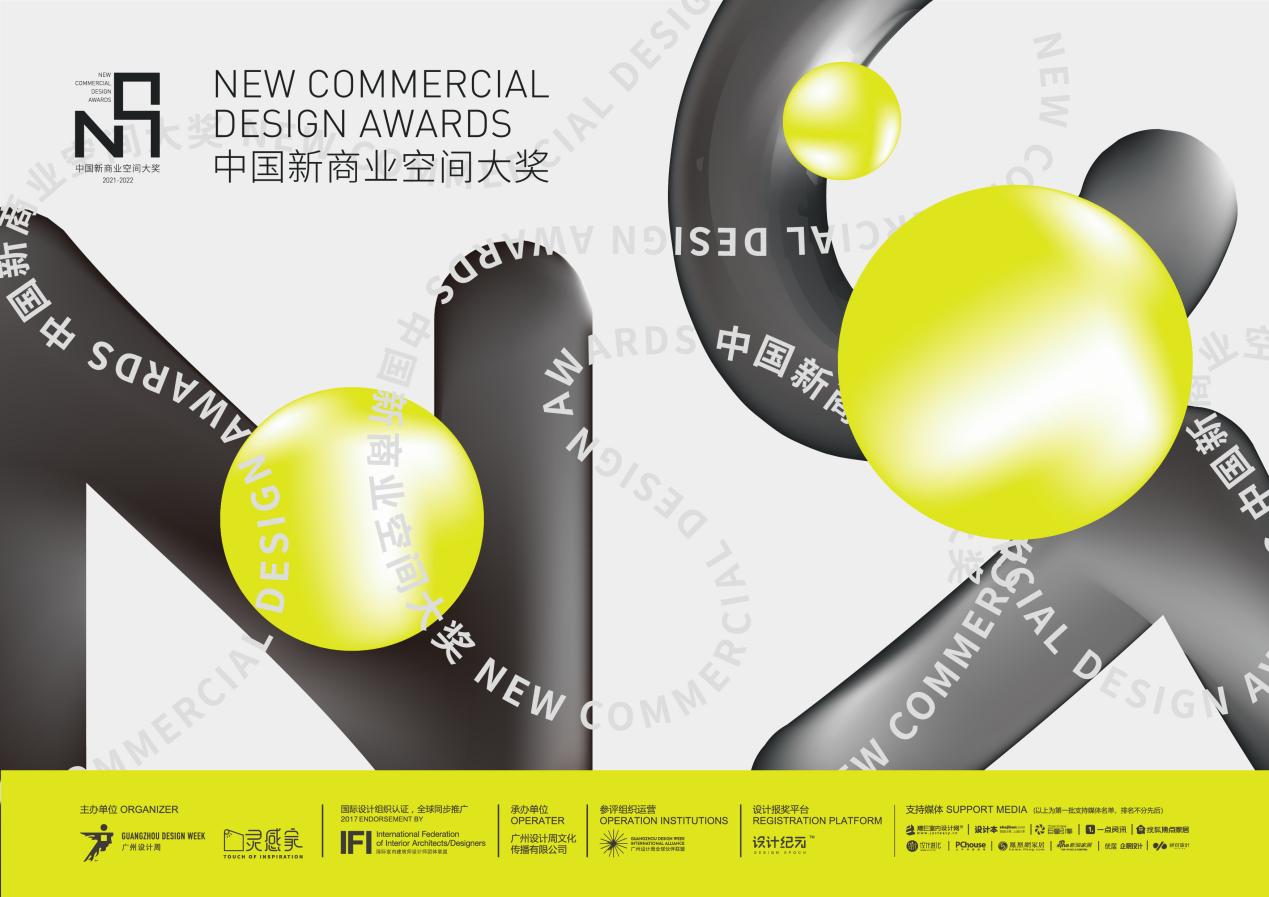 中国新商业空间大奖NEW COMMERCIAL DESIGN AWARDS（简称NCA）由「广州设计周」与「灵感家」联合发起，在IFI国际室内建筑师与设计师团体联盟认证、全球同步推广的专业背景下，面向精品酒店与民宿、书店、主题餐厅、咖啡馆、茶空间、健身空间等新商业业态的“甲方/业主”参评，遴选各城市年度“最美”商业空间，构建中国首个最具“颜值”的城市美学空间消费指南，并通过官方平台、社交媒体、年度刊物等载体，面向百万设计师人群和年轻消费群体进行年度发布。同时着力盘点年度新商业空间设计师，搭建新商业市场新模式，新趋势探讨与设计的共襄融汇，助力商业空间在颜值和内容时代的品牌价值提升和体验升级。声    明*我已仔细阅读了本届参评规则，愿意遵守规则的规定，现正式申报申请。参评者签名:__________________日期: _________________申报项目名称*项目类别属性*□最美精品酒店  □最美民宿  □最美咖啡馆  □最美主题餐厅  □最美快时尚餐厅  □最美茶空间  □最美书店  □最美零售空间  □最美文创空间  □最美潮玩空间  □最美亲子空间  □最美诊疗空间  □最美美业空间 □最美健身空间□新商业空间设计品牌□最美精品酒店  □最美民宿  □最美咖啡馆  □最美主题餐厅  □最美快时尚餐厅  □最美茶空间  □最美书店  □最美零售空间  □最美文创空间  □最美潮玩空间  □最美亲子空间  □最美诊疗空间  □最美美业空间 □最美健身空间□新商业空间设计品牌□最美精品酒店  □最美民宿  □最美咖啡馆  □最美主题餐厅  □最美快时尚餐厅  □最美茶空间  □最美书店  □最美零售空间  □最美文创空间  □最美潮玩空间  □最美亲子空间  □最美诊疗空间  □最美美业空间 □最美健身空间□新商业空间设计品牌参评设计师资料参评设计师资料参评设计师资料参评设计师资料姓名*邮箱*联系电话*微信号*所在公司及职务*所在地区*公司地址*更多资料，请以邮件形式发送至组委会邮箱：nca@gzdesignweek.com参评设计师个人高清形象照1-2张；个人简介1份；项目设计说明1份；项目图片8-10张，jpg、gif格式，300dpi以上，包括整体空间图、局部空间图、平面图等。更多资料，请以邮件形式发送至组委会邮箱：nca@gzdesignweek.com参评设计师个人高清形象照1-2张；个人简介1份；项目设计说明1份；项目图片8-10张，jpg、gif格式，300dpi以上，包括整体空间图、局部空间图、平面图等。更多资料，请以邮件形式发送至组委会邮箱：nca@gzdesignweek.com参评设计师个人高清形象照1-2张；个人简介1份；项目设计说明1份；项目图片8-10张，jpg、gif格式，300dpi以上，包括整体空间图、局部空间图、平面图等。更多资料，请以邮件形式发送至组委会邮箱：nca@gzdesignweek.com参评设计师个人高清形象照1-2张；个人简介1份；项目设计说明1份；项目图片8-10张，jpg、gif格式，300dpi以上，包括整体空间图、局部空间图、平面图等。